KATA PENGANTARالرَّحِيْمِ الرَّحْمٰنِ اللّٰهِ بِسْمِاَلِيْمٍ بٍ مِّنْ عَذَا تُنْجِيْكُمْ رَةٍ رَةٍ تِجَا عَلٰى اَدُلُّكُمْ هَلْ اٰمَنُوْا الَّذِيْنَ يُّهَا يٰۤاَاللّٰهِ بِا مْوَا لِكُمْ سَبِيْلِ فِيْ وَتُجَاهِدُوْنَ وَرَسُوْلِهٖ للّٰهِ بِا تُؤْمِنُوْنَ (١٠) (١١)تَعْلَمُوْنَ كُنْتُمْ اِنْ لَّـكُمْ خَيْرٌ ذٰلِكُمْ ۗ نْفُسِكُمْ وَاَ"Wahai orang-orang yang beriman! Maukah kamu Aku tunjukkan suatu perdagangan yang dapat menyelamatkan kamu dari azab yang pedih? (Yaitu) kamu beriman kepada Allah dan Rasul-Nya dan berjihad di jalan Allah dengan harta dan jiwamu. Itulah yang lebih baik bagi kamu jika kamu mengetahui,"(QS. As-Saff 61: Ayat 10-11)	Alhamdulillah segala Syukur atas Rahmat yang diberikan Allah Subhanahu Wa Ta’ala kepada Penulis, yang dengan ini Penulis dapat menyelesaikan Skripsi yang berjudul “Pengembangan Media Berbasis Power Point Untuk Penyajian Bagian-Bagian Tumbuhan Melalui CTL di Kelas IV SD”. Penulisan skripsi ini bertujuan untuk memenuhi sebagai syarat untuk mendapatkan gelar Sarjana Strata-1 (S1) pada Jurusan Pendidikan Guru Sekolah Dasar (PGSD) Universitas Muslim Nusantara Al Washliyah Medan.Dalam pembuatan skripsi ini penulis menyadari bahwa dalam penyelesaian skripsi ini banyak mengalami hambatan yang dihadapi, namun dengan adanya bimbingan, bantuan, serta saran dari berbagai pihak, sehingga skripsi ini dapat diselesaikan dengan baik. Oleh karena itu, penulis menyampaikan ucapan terima kasih yang tak terhingga kepada semua pihak yang telah membantu penulis dalam menyelesaikan skripsi ini.Pada kesempatan ini penulis juga tidak lupa mengucapkan terima kasih yang tak terhingga kepada :Ummi Khoiriah Panjaitan dan Buya Sa’dani Harahap serta keluarga penulis yang telah mendukung dan memberi semangat yang tiada henti serta mendo’akan sehingga penulis dapat  menyelesaikan skripsi ini.Bapak H. Hardi Mulyono, SE, M.AP selaku Rektor Universitas Muslim Nusantara Al Washliyah Medan.Bapak Drs. Samsul Bahri, M.Si selaku Dekan Fakultas Keguruan dan Ilmu Pendidikan Universitas Muslim Nusantara Al Washliyah Medan.Ibu Dra. Sukmawarti, M.Pd selaku ketua Prodi Pendidikan Guru Sekolah Dasar Universitas Muslim Nusantara Al Washliyah Medan dan Dosen Penguji I Penulis.Bapak Drs. Ahmad Sukri Nasution,M.Pd selaku Dosen Pembimbing yang telah meluangkan waktu di sela-sela kesibukan untuk memberikan bimbingan, arahan, dan wewenang selama proses penulisan skripsi ini.Ibu Hasanah, S.Pd., M.Pd selaku Dosen Penguji II PenulisBapak/Ibu Dosen Universitas Muslim Nusantara Al Washliyah Medan yang telah memberikan ilmu yang bermanfaat bagi pengembangan wawasan keilmuan selama mengikuti perkuliahan dan penulisan skripsi ini.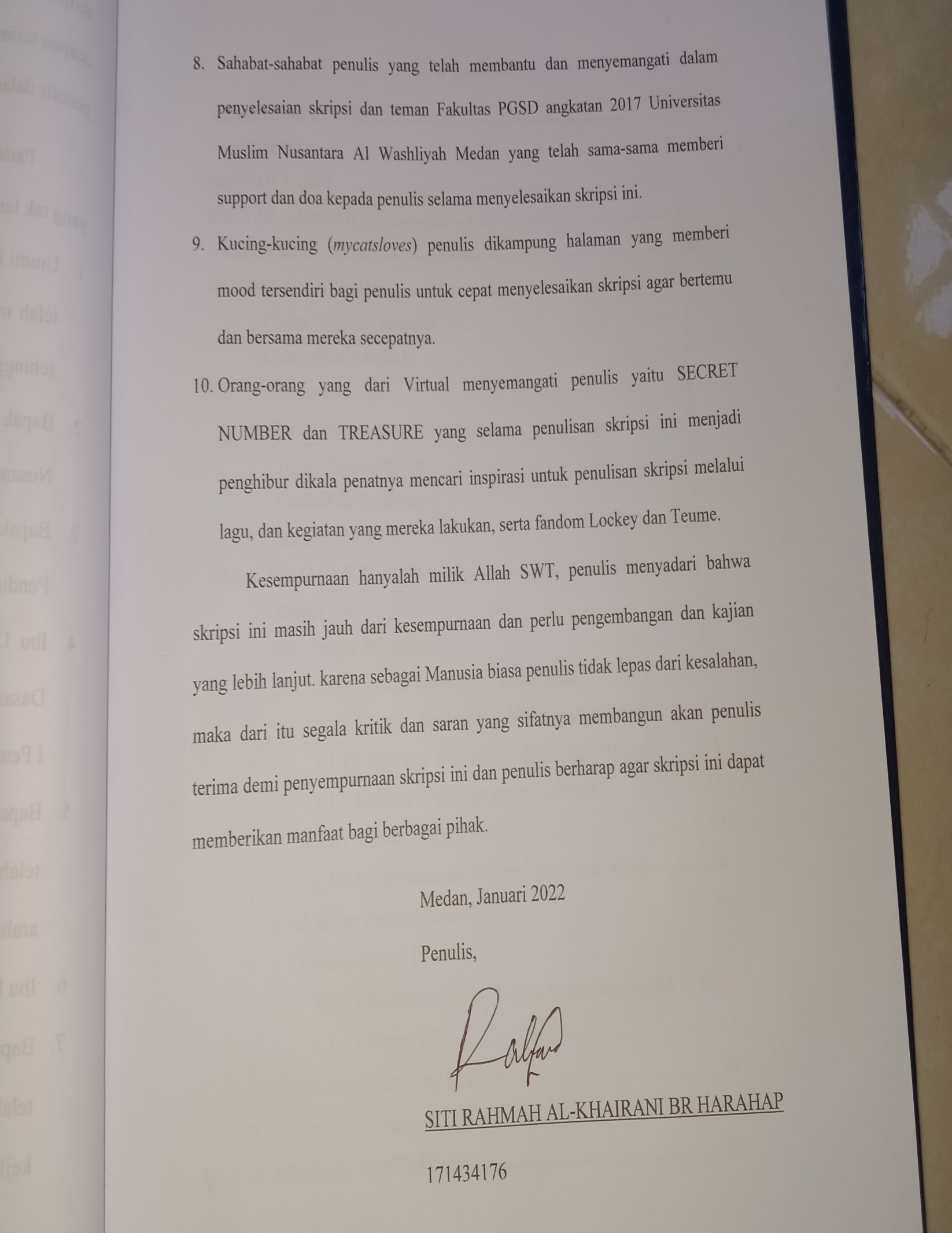 